Trig Graphs Course NotesBasic trig graphs with varying amplitude and periodBasic trig graphs with shift in y and x-axis 2: Trig graphs (You can watch the video below or click on the link to take you to the webpage)FULL LESSON – Examples are at 3:08 – 18:30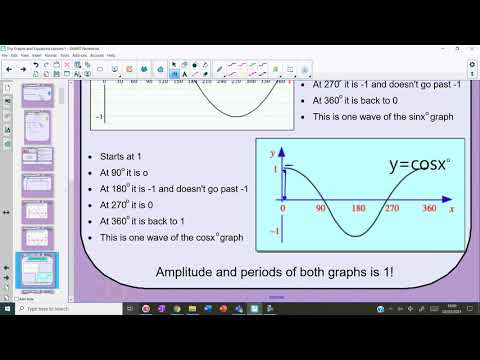 3: Further trig graphs (You can watch the video below or click on the link to take you to the webpage)FULL LESSON – Examples are at 2:11 – 16:05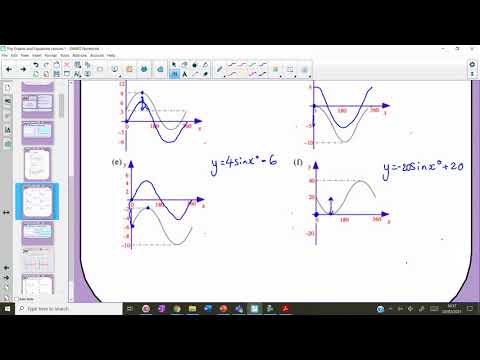 Trig Equations Course NotesSolving trig equations for one solutionSolving trig equations for all solutionsExam style trig equations (EXTRA EXAMPLES)1: Trig equations (You can watch the video below or click on the link to take you to the webpage)FULL LESSON – Examples are at 3:22 – 15:54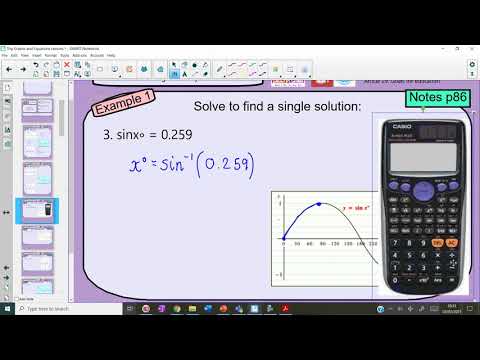 2: Further trig equations (You can watch the video below or click on the link to take you to the webpage)FULL LESSON – Examples are at 3:18 – 13:40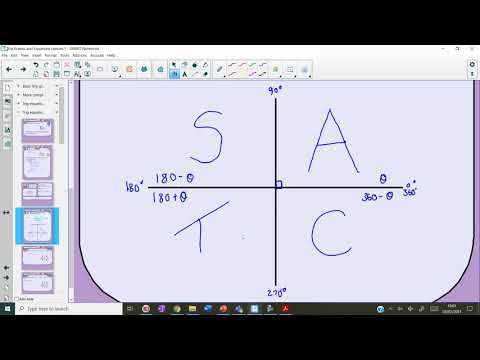 3: Exam style trig equations (You can watch the video below or click on the link to take you to the webpage)FULL LESSON – Examples are at 3:43 – 8:07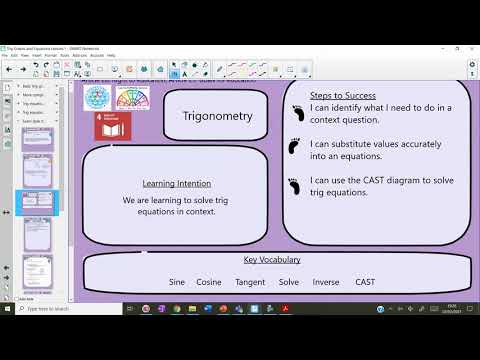 Trig Formulae Course NotesArea of a triangleReverse areaSine rule for sidesSine rule for anglesCosine rule for sidesCosine rule for anglesApplying sine/cosine rule to bearings and exam-style questions (EXTRA EXAMPLES)1: Area of a Triangle (You can watch the video below or click on the link to take you to the webpage)FULL LESSON – Examples are at 6:00 – 16:44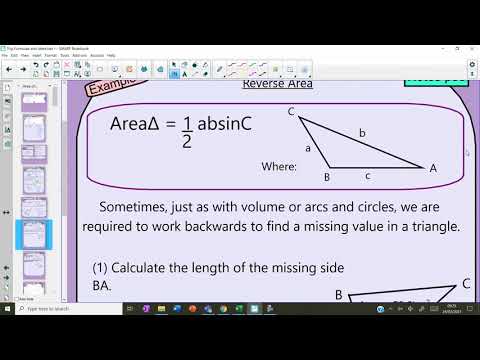 2: Sine rule for sides (You can watch the video below or click on the link to take you to the webpage)FULL LESSON – Examples are at 4:40 – 10:00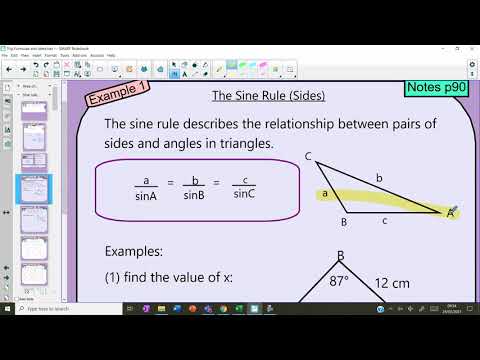 3: Sine rule for angles (You can watch the video below or click on the link to take you to the webpage)FULL LESSON – Examples are at 5:11 – 9:05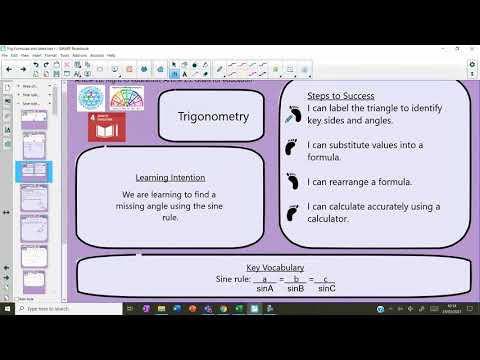 1: Cosine rule for sides (You can watch the video below or click on the link to take you to the webpage)FULL LESSON – Examples are at 7:56 – 11:03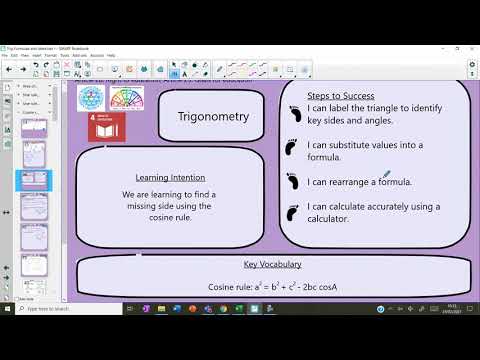 2: Cosine rule for angles (You can watch the video below or click on the link to take you to the webpage)FULL LESSON – Examples are at 3:54 – 8:22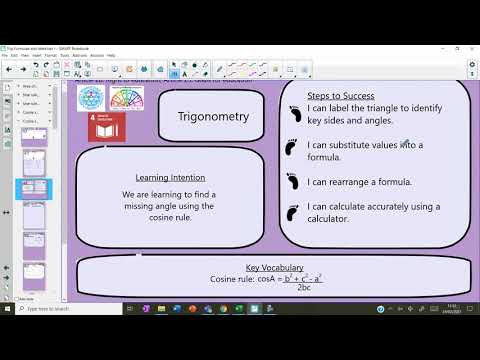 3: Sine and Cosine rules (You can watch the video below or click on the link to take you to the webpage)FULL LESSON – Examples are at 3:48 – 16:55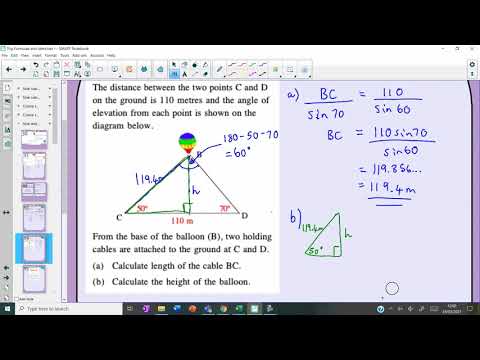 Trig Identities Course NotesUsing trig identities to simplify expressions (EXTRA EXAMPLES) 4: Trig identities (You can watch the video below or click on the link to take you to the webpage)FULL LESSON – Examples are at 2:26 – 8:44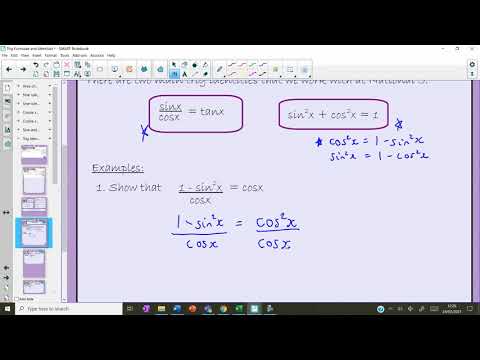 